Итоги развития квартирного рынка Твери в 1 полугодии 2014 годаО состоянии квартирного рынка судят, прежде всего, по параметрам складывающейся  ценовой ситуации и его объеме.  Ценовая ситуация характеризуется показателями абсолютных и удельных цен квартир, представленных на рынке, а также интегральным показателем, величина которого определяется как средняя по всем типам квартир и по всей территории удельная цена, т.е. цена . общей площади квартиры.  Средние за июнь месяц значения названных показателей, рассчитанные в ходе мониторингового исследования в "ГК ТИТАН" по ценам предложения квартир самых массовых размеров, определяемых  по числу комнат и представленных в газете «Из рук в руки», приведены в табл. 1.Таблица 1. Ценовая ситуация на квартирном рынке Твери по итогам 1 полугодия  2014 годаДля исследования развития ценовой ситуации в целом на всей территории города в первую очередь анализируется поведение обобщающего показателя "средняя удельная цена", которая в июне 2014 года оказалась равной 55,8 тыс.руб/кв.м. Квартирный рынок Твери, с одной стороны, как составная часть рынка недвижимости страны, являющегося сектором её экономики,  находится под воздействием  геополитических и макроэкономических факторов, а, с другой, обладая локальным характером, имеет  строго индивидуальные параметры, свойственные конкретной территории. Все первое полугодие 2014 года в России прошло под знаком геополитической напряженности вокруг Украины. И даже такие факторы экономического характера, как ослабление рубля, отток капитала, снижение инвестиционной активности, во многом также были обусловлены геополитикой. Если говорить о таком базовом показателе для российской экономики, как стоимость нефти, то, несмотря на все опасения, она продолжает «держаться» на высоком уровне – более 100$ за баррель. При высокой цене нефти российский бюджет, как и состояние экономики в целом, продолжают оставаться достаточно стабильными. К макроэкономическим факторам можно отнести и активность Центрального банка по стабилизации банковской системы.На этом фоне локальный характер квартирных рынков проявляется в их  разнонаправленном движении и различной скорости происходящих изменений. Так, в Екатеринбурге с начала года жилье стало дороже на 2,78%. При этом рост происходил монотонно. В Нижнем Новгороде вторичный рынок дорожает уже семь месяцев. В Санкт-Петербурге с начала года до конца апреля цены выросли на 4%, а затем рост прекратился. В Московской области рост цен наблюдался с начала марта  до конца мая. В Москве за полугодие однокомнатные квартиры подешевели в целом на 5,4%.   Двухкомнатные квартиры подешевели на 5,5%, трехкомнатные – на 4,0%, а многокомнатные – на 0,7%.Ежемесячная динамика средней удельной цены  на вторичном рынке  Твери в 1 полугодии 2014 года по данным мониторинга, проводимым "Группой Компаний ТИТАН",  приведена на рис. 1.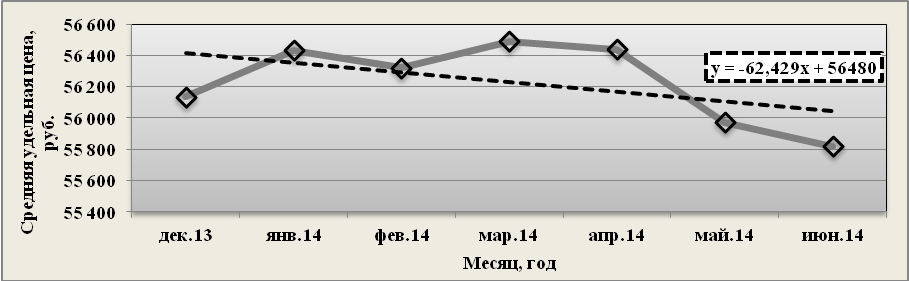 Рис. 1.  Ежемесячная динамика средней удельной  цены  на вторичном рынке  Твери в 1 полугодии 2014 года Анализ данных, приведенных на рис.1, показывает, что, несмотря на небольшой рост цен в январе и марте, в целом за полугодие произошло небольшое (на 0,6%) снижение средней удельной цены, рассчитанной по рынку одно, двух и трехкомнатных квартир.  Понижательный линейный тренд динамики цен (рис.1)  имеет темп снижения 0,1% в месяц. Как известно, недвижимость является весьма консервативным активом, поэтому бытует мнение, что  любая нестабильность приводит к всплеску инвестиционного спроса на неё. Раньше других, из упоминавшихся выше факторов нестабильности, в посткризисный период  проявилась  тенденция на понижение курса рубля по отношению к доллару. Укрепление доллара началось в конце 2008 года. Оно не было монотонным, процесс имел колебательный характер, но повышательная тенденция на укрепление доллара сохраняется и по сию пору. Имеющиеся данные многолетних наблюдений за развитием ценовой ситуации на квартирном рынке Твери, представленные на рис.2, позволяют определить как квартирные цены реагировали на изменение экономической ситуации в стране и насколько инвестиции в жилую недвижимость могли парировать снижение курса рубля.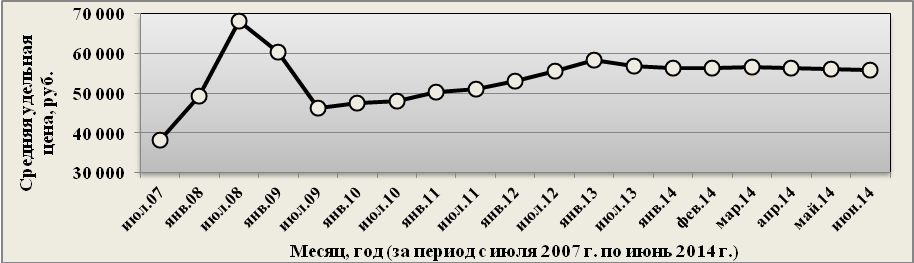 Рис. 2. Динамика средней удельной цены на вторичном рынке Твери в период с июля 2007 года по июнь 2014 года  Бросается в глаза реакция квартирных цен на экономический кризис 2008 года, когда цены сначала практически  в два раза выросли, а затем к июлю 2009 года существенно упали, хотя и  не достигли уровня докризисного периода. Если взять период среднесрочной продолжительности с января 2010 года по январь 2013 года, то на его протяжении были ситуации, когда курс доллара резко возрастал процентов на десять. Так было в 2011 году с сентября по декабрь и в 2012 году с мая по август, однако, возможно в силу инерционности   квартирного рынка, его реакция при условии постоянного роста (рис.2) на такую нестабильность внешних условий не обнаруживается. В целом же за 3-х летний период укрепление доллара составило 10%. За это время квартирные цены на рынке города выросли на 23%. Следовательно, с точки зрения сохранения сбережений, инвестиции в жилую недвижимость в среднесрочной перспективе оказались вполне оправданы.Полученный результат справедлив для периода растущего рынка. В начале 2013 года рост цен прекратился, и в дальнейшем сформировалась понижательная тенденция. С февраля 2013 года по июнь текущего года средняя удельная цена снизилась на 5%.В прошедшем полугодии, если взять за базу показатели декабря 2013 года, то графики темпов  роста доллара и средней удельной цены имеют вид, показанный на рис. 3.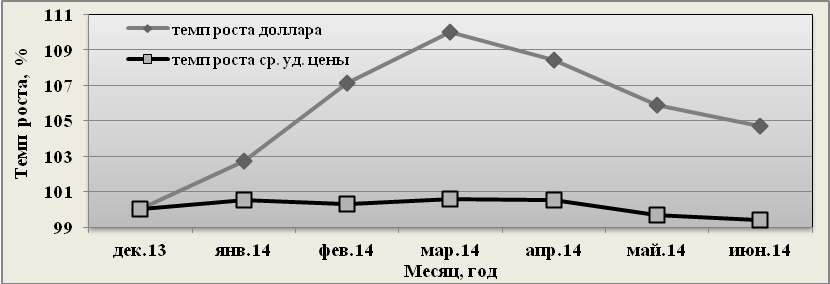 Рис. 3.  Базовые темпы роста курса доллара и средней удельной цены  относительно декабря 2013 года в 1 полугодии 2014 годаИз приведенных на этом рисунке данных следует,  что квартирный рынок города не "отыграл" произошедший в течение полугодия подъем курса доллара, т.е. на данном временном отрезке роль "тихой гавани" жилая недвижимость Твери не сыграла. Больше всего на 3,3% потеряли в удельной цене за шесть месяцев 3-х комнатные квартиры, а квартиры меньших размеров (1-о и  2-х комнатные) прибавили в удельной цене по 0,7%. Помимо ценовых  параметров важным дополнением к характеристике состояния рынка является величина его объема, который в данном случае измеряетя средним за месяц числом квартир, выставленных на продажу. Поскольку данные мониторинга в течение 1 полугодия 2014 года свидетельствуют о существенном отклонении в поведении этого показателя от сезонного характера, то на рис. 4 приведены не только данные за 2014 год, но и для сравнения данные 2013 года. 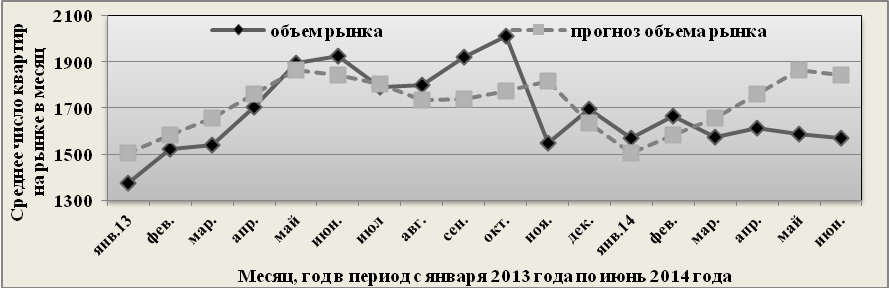 Рис. 4   Динамика ежемесячного объема рынка в период с января 2013 года по июнь 2014 годаНа рис. 4 также приведена прогнозная динамика объема рынка, полученная путем умножения среднего за год значения объема рынка на определенный по многолетним наблюдениям коэффициент сезонности. Для нахождения прогнозных значений в 1 полугодии 2014 года в качестве среднего значения принималась его величина в 2013 году.На рис. 4 в части графика, представляющей динамику объема рынка в 2013 году, отчетливо наблюдается на фоне сезонного характера  активности рынка рост числа квартир, выставленных на продажу в период с января по октябрь. Можно предположить, что отмеченное возрастание объема рынка обусловлено увеличением времени экспозиции квартир, связанным с начавшимся снижением  их цен (рис. 2). Затем происходит коррекция объема рынка с 2012 квартир в октябре до 1546 в ноябре 2013 года. После коррекции, на протяжении всего дальнейшего  периода  наблюдаются затухающие колебания его величины, не демонстрируя при этом весенней активности рынка. В результате объем рынка в июне 2014 года практически сравнялся с его величиной в феврале-марте 2013 года. Таким образом, на квартирном рынке Твери по итогам 1-го полугодия фиксируется продолжающееся сужение вторичного рынка: снижение цен и сокращение объема.В условиях высокой нестабильности внешней среды известные аналитики не рискуют прогнозировать дальнейшее движение рынка жилой недвижимости. Обычно отмечают возможное разнонаправленное воздействие  двух групп обстоятельств. Одной, связанной с напряженной внешнеполитической обстановкой, ослаблением рубля,  санацией банковской системы, побуждающей приобретать недвижимость с инвестиционными целями. Другой, направленной на  снижение доступности жилья из-за  обгоняющего рост заработной платы увеличения  потребительских расходов, вследствие повышения стоимости услуг и потребительских цен. Если проанализировать состояние квартирного рынка Твери в более широком временном диапазоне, чем прошедшие полгода (рис.2), то оказывается, что уменьшение средней удельной цены началось раньше обострения ситуации на Украине и ещё до участившихся отзывов Центральным банком лицензий у ненадежных банков. Снижение цен стало фиксироваться с начала 2013 года вслед за публикациями о падении темпов развития экономики страны. Выше было показано,  что продолжающееся в текущем состоянии рынка снижение цен не способствует сохранению сбережений при слабеющем рубле.Вторая группа обстоятельств на территории Тверской области по данным территориального органа статистики имеет следующие количественные показатели за период январь -  май 2014 года,  в % к соответствующему периоду предыдущего года:среднедушевые доходы населения  - 103,9;потребительские расходы (покупка товаров и оплата услуг) – 111,5;реальные располагаемые денежные доходы – 96,2.  Приведенные данные подтверждают снижение доступности жилья из-за уменьшения реальных располагаемых доходов населения.Анализируя состояние вторичного рынка нельзя оставить без внимания возможное влияние на него со стороны первичного рынка. По данным Тверьстата за январь – май 2014 года в области введены жилые дома общей площадью 101,7 тыс. кв. метров, или 132% к соответствующему периоду 2013 года. При этом стоимость 1 кв. м. общей площади за 2-ой квартал 2014 года выросла и составила 105,1% относительно её величины в 1-ом квартале. На основании этих данных в условиях сокращающегося платежеспособного спроса можно предположить переток какой-то части покупателей с вторичного рынка на первичный. Поскольку факторный анализ в доступных публикациях ведется на качественном уровне, то о количественных оценках результирующего влияния указанных воздействий говорить в настоящее время затруднительно. Однако, учитывая,  что в краткосрочной перспективе их влияние должно сохраниться, можно предположить дальнейшее сохранение темпов сужения вторичного квартирного рынка Твери.Зав. отделом анализа рынка                                                                                   ООО "ТИТАН-ОЦЕНКА"                                                                                                             Е.И. ПесняПрезидент группы компаний "ТИТАН”,сертифицированный РГР аналитик рынка недвижимости,кандидат технических наук В.Н.КаминскийРазмер квартиры по числу комнатКол-во квартир в выборкеЦена квартиры,  тыс. руб.Цена квартиры,  тыс. руб.Цена квартиры,  тыс. руб.Удельная цена, тыс. руб./кв.мУдельная цена, тыс. руб./кв.мУдельная цена, тыс. руб./кв.мРазмер квартиры по числу комнатКол-во квартир в выборкеСреднее значениеМинимумМаксимумСреднее значениеМинимумМаксимум1-о комнатные1342 3081 4505 80060,945,398,92-х комнатные1672 7611 6306 20054,537,396,03-х комнатные1283 9662 10010 00052,230,992,8Среднее значение по всему рынку:Среднее значение по всему рынку:Среднее значение по всему рынку:Среднее значение по всему рынку:Среднее значение по всему рынку:55,8